Pressmeddelande 11 februari 2019

Pressbyråns intåg på arbetsplatser Pressbyrån finns idag på över 300 platser landet runt, alltid nära dig. Men inte alltid nära nog. Förrän nu. I en ”stor liten satsning” öppnar Pressbyrån upp för Sveriges arbetsplatser att få sin alldeles egna Pressbyrå på kontoret. Butikerna kommer att vara obemannade och utrustade med den modernaste tekniken.- Detta är en utveckling av vår pågående expansion och vår strävan att komma närmare våra kunder, säger Mariette Kristensson, VD för Reitan Convenience Sweden AB.- Du behöver inte ens ha vägarna förbi Pressbyrån, för vi kommer ha vägarna förbi dig istället, fortsätter Mariette.De små butikerna kommer till en start att lanseras i mindre upplaga. Men detta är en utveckling Reitan planerar att satsa på inför framtiden. Butikerna kommer att vara obemannade och utrustade med den senaste och bästa tekniken för att göra köpprocessen enkel och smidig för kunderna. Det kommer förutom allt det som erbjuds i form av färdigpackade produkter även finnas möjlighet till färska bakverk, mackor m.m - Utifrån varje läge kommer vi kunna optimera utbudet efter just den kundens efterfrågan, det kan vara allt från hygienartiklar till ett unikt magasinutbud. Säger Mariette.
Reitan Convenience Sweden AB är Franchisegivare åt Pressbyrån och 7-Eleven i Sverige och hanterar drift och distribution för ca: 400 butiker i dagsläget. - Vi är bäst på drift av små butiker och vår erfarenhet och kunnande kommer ge en enorm fördel mot våra konkurrenter, backat av ett omtyckt och välkänt varumärke. Vi börjar på arbetsplatser men konceptet är tänk att fungera på fler ställen, avslutar Mariette Kristensson, VD för Reitan Convenience Sweden AB
För mer information och bilder, kontakta:Lennart Schultz, Pressbyrån 
Telefon: 08-587 490 00 
E-mail: lennart.schultz@reitanconvenience.se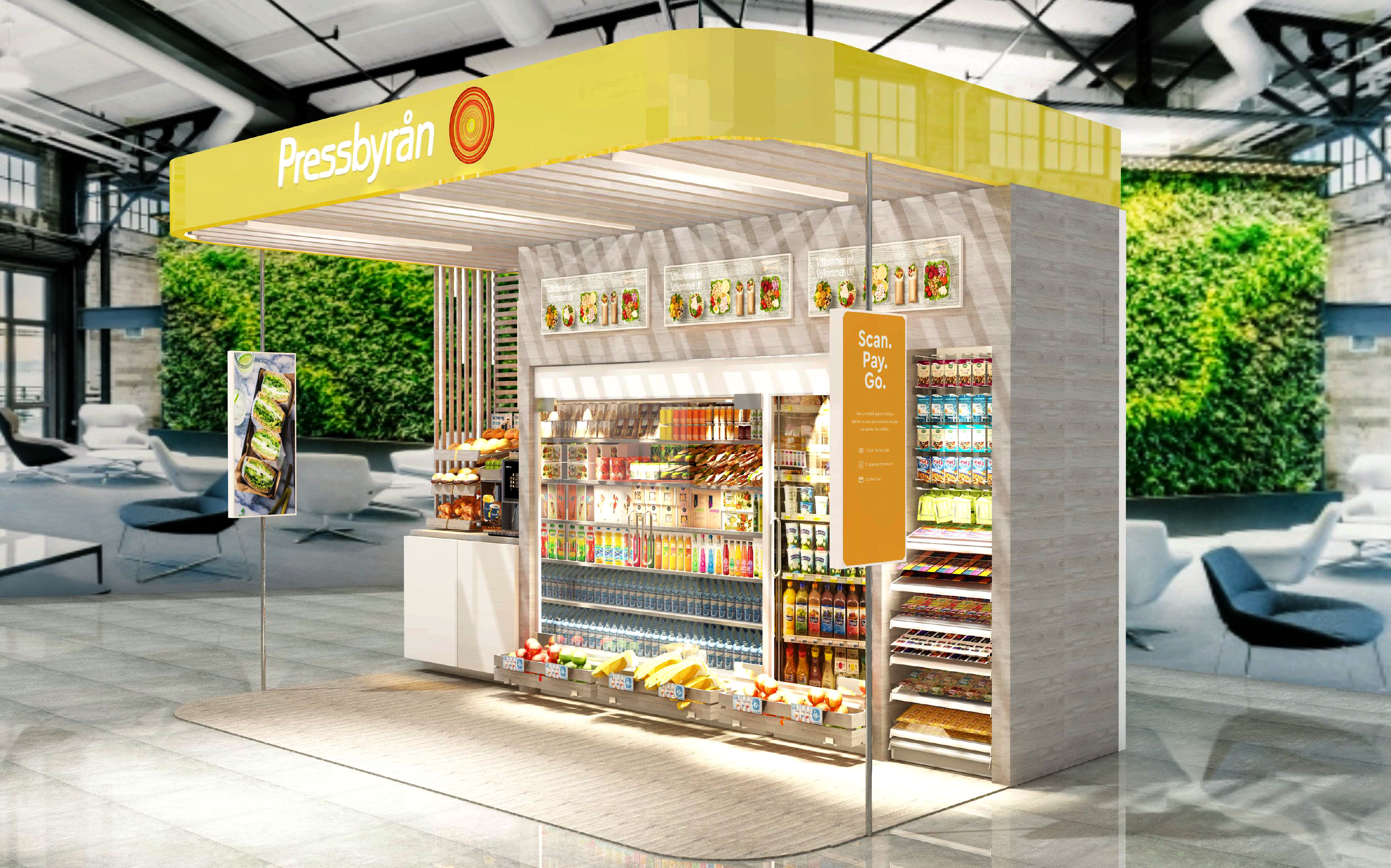 